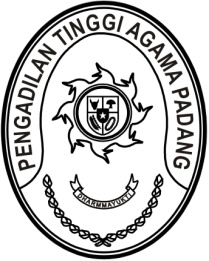 S  U  R  A  T      T  U  G  A  SNomor : W3-A/1086/PP.00.2/3/2022Menimbang 	: 	bahwa Badan Litbang Diklat Hukum dan Peradilan Mahkamah Agung RI mengadakan Pelatihan Singkat Panitera Pengganti 4 (Empat) Peradilan Seluruh Indonesia yang diikuti antara lain oleh Panitera dan Panitera Pengganti pada Pengadilan Tinggi Agama Padang; Dasar 	: 	Surat Kepala Pusdiklat Teknis Peradilan Mahkamah Agung RI Nomor 405/Bld.3/Dik/S/3/2022 tanggal 9 Maret 2022 perihal Pemanggilan Peserta Pelatihan Singkat Panitera Pengganti 4 (Empat) Peradilan Seluruh Indonesia;MEMBERI TUGASKepada 	:	1. Nama	: Mulyani, S.H.			NIP	:	196411221992022001			Pangkat/Gol. Ru	:	Penata Tk.I (III/d)			Jabatan	:	Panitera Pengganti		2.	Nama	:	Rahmita, S.Ag.			NIP	:	196101071987032001			Pangkat/Gol. Ru	:	Penata Tk.I (III/d)			Jabatan	:	Panitera Pengganti		3.	Nama	:	Nora Oktavia, S.H.			NIP	:	197210101999032009			Pangkat/Gol. Ru	:	Penata Tk.I (III/d)			Jabatan	:	Panitera PenggantiUntuk 	 :  	Pertama	 : 	mengikuti Pelatihan Singkat Panitera Pengganti 4 (Empat) Peradilan Seluruh Indonesia Gelombang IV pada tanggal 5 s.d. 7 April 2022 secara daring;Kedua	: 	selama mengikuti Pelatihan Online yang bersangkutan dibebaskan dari tugas.31 Maret 2022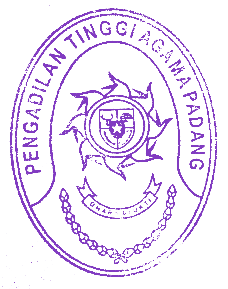 Ketua,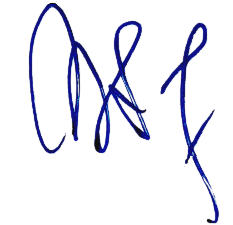 `Zein Ahsan